                                                 Завтрак – 9 декабря 2021 г.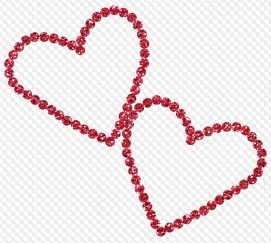 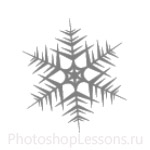 			14февраля 2022 г.                                         Завтрак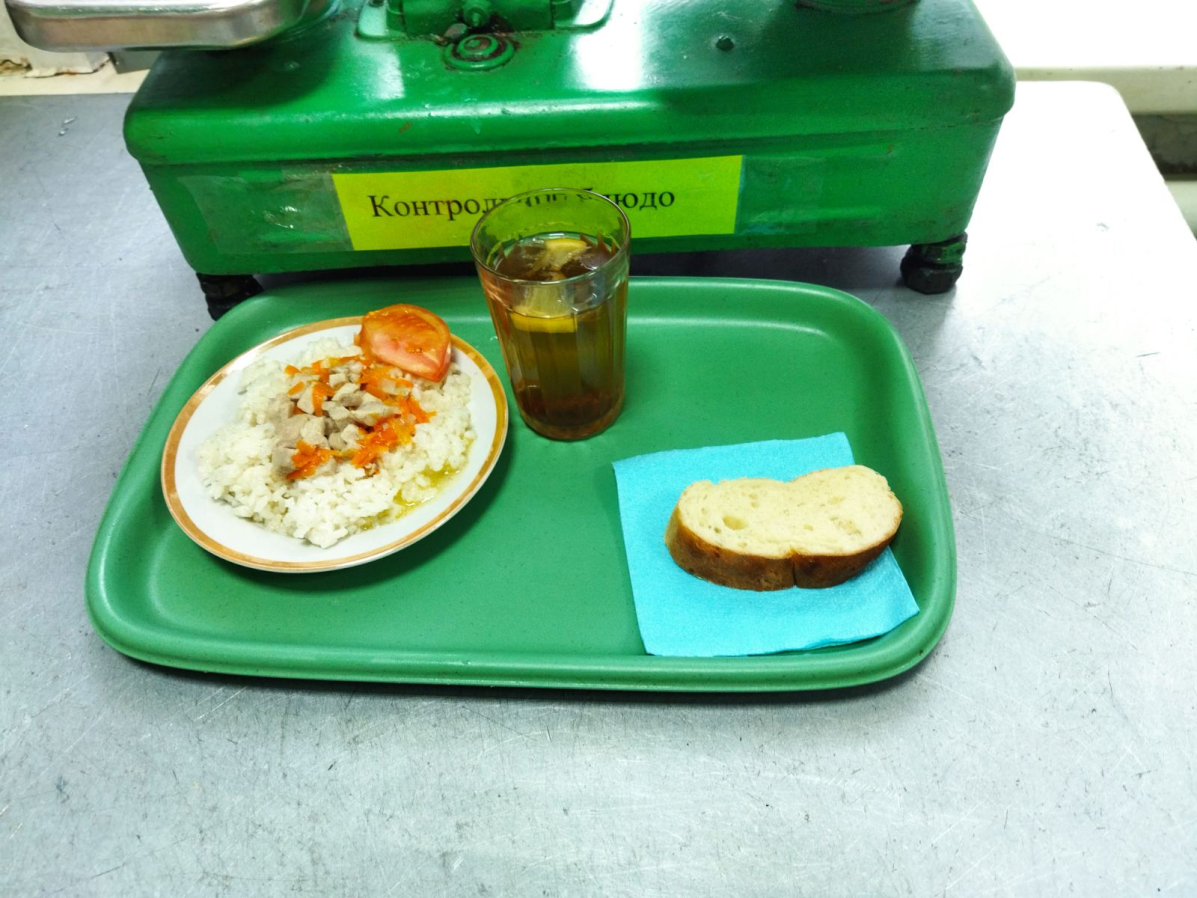 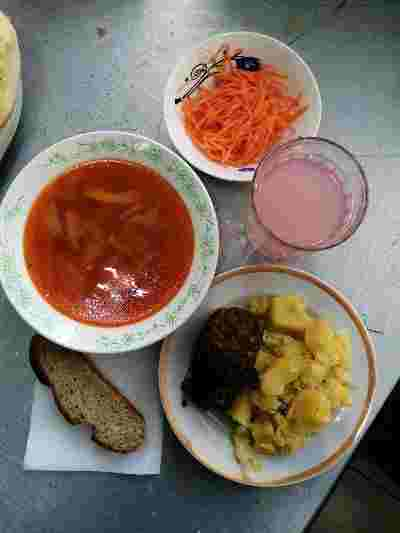                                                                       Обед